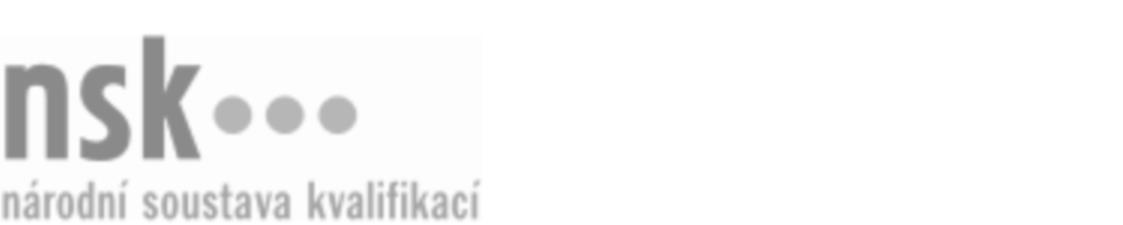 Autorizované osobyAutorizované osobyAutorizované osobyAutorizované osobyAutorizované osobyAutorizované osobyAutorizované osobyAutorizované osobyCvičitel/cvičitelka horské služby (kód: 65-018-M) Cvičitel/cvičitelka horské služby (kód: 65-018-M) Cvičitel/cvičitelka horské služby (kód: 65-018-M) Cvičitel/cvičitelka horské služby (kód: 65-018-M) Cvičitel/cvičitelka horské služby (kód: 65-018-M) Cvičitel/cvičitelka horské služby (kód: 65-018-M) Cvičitel/cvičitelka horské služby (kód: 65-018-M) Cvičitel/cvičitelka horské služby (kód: 65-018-M) Autorizující orgán:Autorizující orgán:Ministerstvo pro místní rozvojMinisterstvo pro místní rozvojMinisterstvo pro místní rozvojMinisterstvo pro místní rozvojMinisterstvo pro místní rozvojMinisterstvo pro místní rozvojMinisterstvo pro místní rozvojMinisterstvo pro místní rozvojMinisterstvo pro místní rozvojMinisterstvo pro místní rozvojMinisterstvo pro místní rozvojMinisterstvo pro místní rozvojSkupina oborů:Skupina oborů:Gastronomie, hotelnictví a turismus (kód: 65)Gastronomie, hotelnictví a turismus (kód: 65)Gastronomie, hotelnictví a turismus (kód: 65)Gastronomie, hotelnictví a turismus (kód: 65)Gastronomie, hotelnictví a turismus (kód: 65)Gastronomie, hotelnictví a turismus (kód: 65)Povolání:Povolání:Cvičitel horské službyCvičitel horské službyCvičitel horské službyCvičitel horské službyCvičitel horské službyCvičitel horské službyCvičitel horské službyCvičitel horské službyCvičitel horské službyCvičitel horské službyCvičitel horské službyCvičitel horské službyKvalifikační úroveň NSK - EQF:Kvalifikační úroveň NSK - EQF:444444Platnost standarduPlatnost standarduPlatnost standarduPlatnost standarduPlatnost standarduPlatnost standarduPlatnost standarduPlatnost standarduStandard je platný od: 21.10.2022Standard je platný od: 21.10.2022Standard je platný od: 21.10.2022Standard je platný od: 21.10.2022Standard je platný od: 21.10.2022Standard je platný od: 21.10.2022Standard je platný od: 21.10.2022Standard je platný od: 21.10.2022Cvičitel/cvičitelka horské služby,  28.03.2024 21:37:59Cvičitel/cvičitelka horské služby,  28.03.2024 21:37:59Cvičitel/cvičitelka horské služby,  28.03.2024 21:37:59Cvičitel/cvičitelka horské služby,  28.03.2024 21:37:59Cvičitel/cvičitelka horské služby,  28.03.2024 21:37:59Strana 1 z 2Strana 1 z 2Autorizované osobyAutorizované osobyAutorizované osobyAutorizované osobyAutorizované osobyAutorizované osobyAutorizované osobyAutorizované osobyAutorizované osobyAutorizované osobyAutorizované osobyAutorizované osobyAutorizované osobyAutorizované osobyAutorizované osobyAutorizované osobyNázevNázevNázevNázevNázevNázevKontaktní adresaKontaktní adresa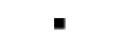 Horská služba ČR, o.p.s.Horská služba ČR, o.p.s.Horská služba ČR, o.p.s.Horská služba ČR, o.p.s.Horská služba ČR, o.p.s.54351 Špindlerův Mlýn 260, 54351 Špindlerův Mlýn 260, Horská služba ČR, o.p.s.Horská služba ČR, o.p.s.Horská služba ČR, o.p.s.Horská služba ČR, o.p.s.Horská služba ČR, o.p.s.54351 Špindlerův Mlýn 260, 54351 Špindlerův Mlýn 260, Cvičitel/cvičitelka horské služby,  28.03.2024 21:37:59Cvičitel/cvičitelka horské služby,  28.03.2024 21:37:59Cvičitel/cvičitelka horské služby,  28.03.2024 21:37:59Cvičitel/cvičitelka horské služby,  28.03.2024 21:37:59Cvičitel/cvičitelka horské služby,  28.03.2024 21:37:59Strana 2 z 2Strana 2 z 2